ОБ УТВЕРЖДЕНИИ СОСТАВА ОБЩЕСТВЕННОЙ КОМИССИИ ПО РАЗРАБОТКЕИ РЕАЛИЗАЦИИ МУНИЦИПАЛЬНОЙ ПРОГРАММЫ "ФОРМИРОВАНИЕКОМФОРТНОЙ ГОРОДСКОЙ СРЕДЫ" НА 2018 - 2022 ГОДЫВ целях выработки эффективных решений, учитывающих мнение общественности, по вопросам повышения уровня благоустройства дворовых территорий многоквартирных домов, общественных территорий муниципального образования и включения их в муниципальную программу формирования комфортной городской среды на 2018 - 2022 годы (далее - муниципальная программа), а также контроля за ходом ее реализации, руководствуясь ст. ст. 30, 35 Устава города Канска, постановляю:1. Отменить действие Постановления администрации города Канска Красноярского края от 23 августа 2017 г. № 733 об утверждении состава общественной комиссии по разработке и реализации муниципальной программы «Формирование комфортной городской среды» на 2018-2022 годы.2. Утвердить актуализированный состав общественной комиссии по разработке и реализации муниципальной программы "Формирование комфортной городской среды" на 2018 - 2022 годы согласно приложению к настоящему Постановлению.3. Разместить настоящее Постановление на официальном сайте муниципального образования город Канск в сети Интернет.4. Контроль за исполнением настоящего Постановления возложить на первого заместителя главы города по вопросам жизнеобеспечения П.Н. Иванца.5. Постановление вступает в силу со дня его опубликования.Глава города Канска								А.М. БересневПриложение к постановлению Администрации города Канскаот 19.02.2019 г. № 120СОСТАВОБЩЕСТВЕННОЙ КОМИСИИ ПО РАЗРАБОТКЕ И РЕАЛИЗАЦИИМУНИЦИПАЛЬНОЙ ПРОГРАММЫ «ФОРМИРОВАНИЕ КОМФОРТНОЙГОРОДСКОЙ СРЕДЫ» НА 2018-2022 ГОДЫ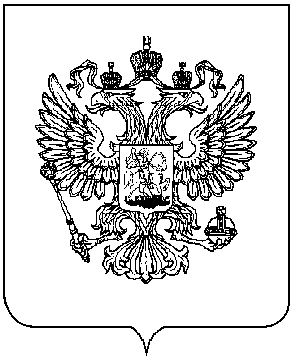 Российская ФедерацияАдминистрация города Канска
Красноярского краяПОСТАНОВЛЕНИЕРоссийская ФедерацияАдминистрация города Канска
Красноярского краяПОСТАНОВЛЕНИЕРоссийская ФедерацияАдминистрация города Канска
Красноярского краяПОСТАНОВЛЕНИЕРоссийская ФедерацияАдминистрация города Канска
Красноярского краяПОСТАНОВЛЕНИЕРоссийская ФедерацияАдминистрация города Канска
Красноярского краяПОСТАНОВЛЕНИЕ            19.02.2019 г.                 № 120№ п/пФамилия, имя, отчество1Клементьева Мария ЛеонидовнаДиректор проектной организации ООО «Стройпроект» - председатель комиссии2Боборик Максим ВладимировичРуководитель УСиЖКХ администрации г. Канска – заместитель председателя Комиссии3Лесников Сергей АлександровичЗаместитель руководителя УСиЖКХ администрации г. Канска – начальник отдела капитального строительства – секретарь комиссииЧлены комисии:4Байков Виталий ВладимировичНачальник Канского МРО КГКУ «КруДОР»5Дерлам Денис НиколаевичДиректор ООО «ЖЭК»6Джегет Андрей ВитальевичДепутат Канского городского совета7Добышева Светлана МихайловнаЧлен Канского городского Собрания8Коноваленко Константин СергеевичПредставитель от местного отделения ВПП «ЕДИНАЯ РОССИЯ»9Шаталова Лариса ФедоровнаПредседатель местной общественной палаты – председатель комиссии10Лаптева Ольга МихайловнаКонсультант главы города по связям с общественностью11Креминский Николай АнатольевичДепутат Законодательного собрания Красноярского края III созыва12Мкртчян Артур АлвароиДепутат Законодательного собрания Красноярского края III созыва13Джаман Сергей ДмитриевичДиректор ГП КК «Канское ПАТП»14Токов Сергей ВячеславовичПредставитель от местного отделения ВПП «КПРФ»15СтомаСергей ПетровичДепутат Канского районного Совета депутатов16ХворовВиктор АндреевичПредседатель местной общественной организации ветеранов (пенсионеров) войны, труда, Вооруженных сил и правоохранительных органов17Вовк Александр ИвановичЖитель города Канска18Харламова Ольга АлександровнаУправляющая Канским филиалом «Енисейского объединенного банка»19Филлипов Игорь АлександровичДепутат Канского городского совета20Шахранюк Алексей ВикторовичЖитель города Канска21Яньков Борис ГеоргиевичЖитель города Канска